                                                        ПРОТОКОЛзаседания Совета Саморегулируемой организации Региональной ассоциации оценщиков (Совета Ассоциации) 30 сентября2021 года                        Место проведения: г. Краснодар, ул. Комсомольская, 45.Всего членов в Совете Ассоциации — 8.В заседании участвуют 4 члена Совета Ассоциации.Присутствовали:Президент Совета Ассоциации Овчинников К.И.Члены Совета Ассоциации:Ужбанокова Лариса Шихамовна  – член Ассоциации;Брусова Елена Николаевна – член Ассоциации;Галактионов Александр Николаевич (по дов. Овчинников К.И.) – член Ассоциации.Немцов Михаил Алексеевич.Совет Ассоциации правомочен принимать решения по всем вопросам повестки дня.Председательствующий на Заседании Совета Ассоциации Овчинников К.И.Секретарем назначена Абрамян М. Г.ПОВЕСТКА ДНЯ1.О принятии в члены Саморегулируемой организации Региональной ассоциации оценщиков.		2. Об исключении из членов Саморегулируемой организации Региональной ассоциации оценщиков.О приостановлении права осуществления оценочной деятельностиО назначении Руководителя Региональной экспертной группы и Руководителя Регионального отделения по г. Москве и Московской области.По первому вопросу повестки дня:О принятии в члены Саморегулируемой организации Региональной ассоциации оценщиков выступил председатель заседания, Президент Совета Ассоциации Овчинников К. И., который довел до сведения присутствующих, что по состоянию на дату проведения заседания в Ассоциацию поступило заявление о принятии в члены Ассоциации. Претенденты, подавшие заявления, соответствуют требованиям к оценщикам, установленным ФЗ «Об оценочной деятельности в Российской Федерации» от 29.07.1998 года №135-ФЗ. В связи с чем, Председатель заседания Президент Совета Ассоциации Овчинников К.И. предложил принять в члены Саморегулируемой организации Региональной ассоциации оценщиков:Голосовали:За - 4;Против - 0;Воздержалось — 0.Решили: Принять в члены Саморегулируемой организации Региональной ассоциации оценщиков:По второму вопросу повестки дня:Об исключении из членов Саморегулируемой организации Региональной ассоциации оценщиков, выступил председатель заседания, Президент Совета Ассоциации Овчинников К. И., который довел до сведения присутствующих, что в Ассоциацию поступили заявления о добровольном выходе из членов Саморегулируемой организации Региональной ассоциации оценщиков. В связи с чем, Председатель заседания Президент Совета Ассоциации Овчинников К.И. предложил исключить из членов Саморегулируемой организации Региональной ассоциации оценщиков: За - 4;Против - 0;Воздержалось — 0.Решили: Исключить из членов Саморегулируемой организации Региональной ассоциации оценщиков:По третьему  вопросу повестки дня:О приостановлении права осуществления оценочной деятельности в Саморегулируемой организации Региональной ассоциации оценщиковВыступил председатель заседания, Президент Совета Ассоциации Овчинников К. И., который довел до сведения присутствующих, что по состоянию на дату проведения заседания в Ассоциацию поступило заявление о приостановлении права осуществления оценочной деятельности в Саморегулируемой организации Региональной ассоциации оценщиков. В связи с чем, Председатель заседания Президент Совета Ассоциации Овчинников К.И. предложил приостановить право осуществления оценочной деятельности в Саморегулируемой организации Региональной ассоциации оценщиков Решили: приостановить право осуществления оценочной деятельности в Саморегулируемой организации Региональной ассоциации оценщиков:По четвертому  вопросу повестки дня:О назначении Руководителя Региональной экспертной группы и Руководителя Регионального отделения по г. Москве и Московской области, выступил председатель заседания, Президент Совета Ассоциации Овчинников К. И., который довел до сведения присутствующих, что Генеральный директор Ассоциации Мизин А.А. представил для назначения Руководителем Регионального отделения по г. Москве и Московской области кандидатуру Мазаева Игоря Владимировича, Руководителем Региональной экспертной группы по г. Москве и Московской области Носолеву Викторию Алексеевну.  Представленные кандидатуры соответствуют требованиям Положения о представителях. В связи с чем, Председатель заседания Президент Совета Ассоциации Овчинников К.И. предложил назначить Руководителем Регионального отделения по г. Москве и Московской области Мазаева Игоря Владимировича, Руководителем Региональной экспертной группы по г. Москве и Московской области Носолеву Викторию Алексеевну.Поручить Генеральному директору выдать доверенности установленного образца Руководителю Регионального отделения, Руководителю Региональной экспертной группы.Голосовали:За - 4;Против - 0;Воздержалось — 0.Решили: назначить Руководителем Регионального отделения по г. Москве и Московской области Мазаева Игоря Владимировича, Руководителем Региональной экспертной группы по г. Москве и Московской области Носолеву Викторию Алексеевну. Председатель заседания                                                       К. И. ОвчинниковСекретарь заседания                                                            М. Г. Абрамян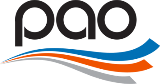 САМОРЕГУЛИРУЕМАЯ ОРГАНИЗАЦИЯРЕГИОНАЛЬНАЯ АССОЦИАЦИЯ ОЦЕНЩИКОВРоссия, 350001, г. Краснодар, ул. Адыгейская набережная, д.98тел./факс: 8(861) 201-14-04e-mail: sro.raoyufo@gmail.com  web-сайт: www.srorao.ru  ФИОРегионАносов Алексей МихайловичГ. МоскваЛузанова Елена ЮрьевнаГ. МоскваФИОРегионАносов Алексей МихайловичГ. МоскваЛузанова Елена ЮрьевнаГ. МоскваРеестровый №ФИО00170Робский Николай Скергеевич00863Хайбуллина Ольга Эдуардовна01170Дубовая Ирина МихайловнаРеестровый №ФИО00170Робский Николай Скергеевич00863Хайбуллина Ольга Эдуардовна01170Реестровый №ФИО01250Аносов Алексей Михайлович (30.09.2021-21.09.2022)